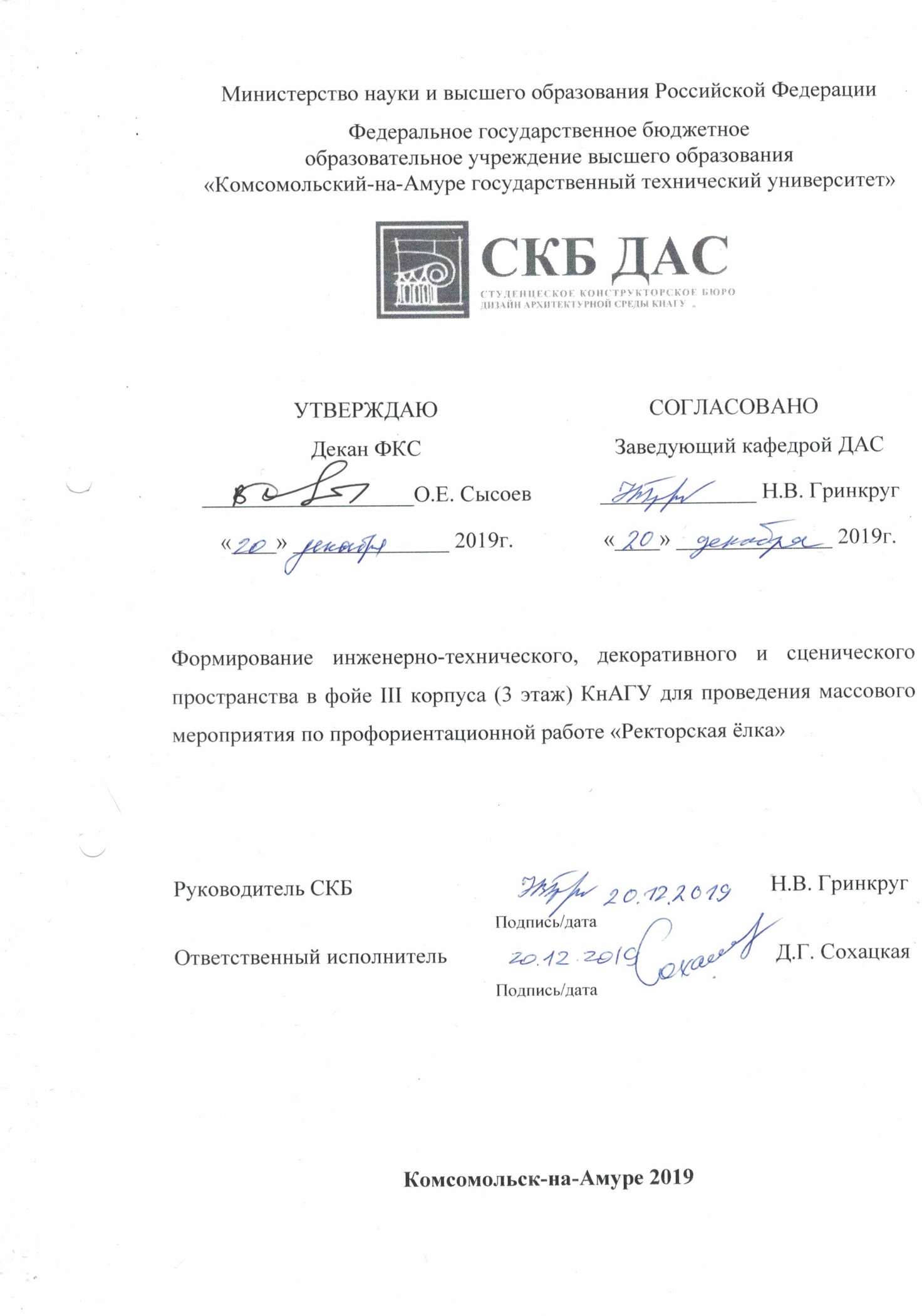 Карточка проектаИспользованные материалы и компонентыМинистерство науки и высшего образования Российской ФедерацииФедеральное государственное бюджетное образовательное учреждение высшего образования «Комсомольский-на-Амуре государственный технический университет»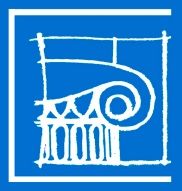 ЗАДАНИЕна разработкуВыдано студентам: Кожухарь А.Д., Харитонова Д.В., Шарунова Д.Е.Название проекта: Формирование инженерно-технического, декоративного и сценического пространства в фойе III корпуса (3 этаж) КнАГУ для проведения массового мероприятия по профориентационной работе «Ректорская ёлка»Назначение: предназначен для эстетического восприятия, визуального удовольствия, удовлетворения эстетических потребностей, для освоения практических навыков студентов в сфере декоратичвного оформления и поддержания культурных традиций русского народа, продвижения гедонистической функции, то есть сопричастности к творчеству как к развитию культурных ценностей.Область использования: Пространство Комсомольского-на-Амуре государственного университета.Функциональное описание устройства: Пространство, наделенное смысловой нагрузкой и ассоциациями со словами: «космос», «сталагмиты», «сталактиты», «космическое пространство планеты», «планета внеземной цивилизации». Чтобы ориентироваться в пространстве, оно поделено  на зоны: зона новогодней фотозоны, зона фуршета, зона сцены и елки, общая зона.Техническое описание устройства: Пространство, сформированное предметными формами, выполненными студентами и преподавателями бюро, состоят из: елки, выполненной из квадратной профиля 20*20 мм, по граням которой прикреплены светодиодные  ленты для подсветки граней в темноте для светового эффекта, каркас елки укрыт полупрозрачной белой тканью-сеткой; по полу и стене ближе потолку расположены «сталактиты» и  «сталагмиты» в виде кристаллов из белого ватмана, а также ромбовидные объемные формы, хаотично расположенные по стенам помещения; предметные формы в виде облаков подвешены в месте фотозоны, зоны установки елки и зоны фуршета, выполнены по технике папье-маше, сформированной формы, похожей на облако и оклеенное синтепоном для придания мягкости и пушистости; светодиодные ленты в виде «дождя» прикреплены вдоль колонн; баннерные холсты, с распечатанным изображением космического пространства или скопления звезд на темно-синем фоне, расположены на колоннах помещения и полностью закрывают предыдущий материал отделки колонны.Требования: Безопасность, надежность креплений объектов декора, мобильность отдельны элементов декра, эстетичность.План работ: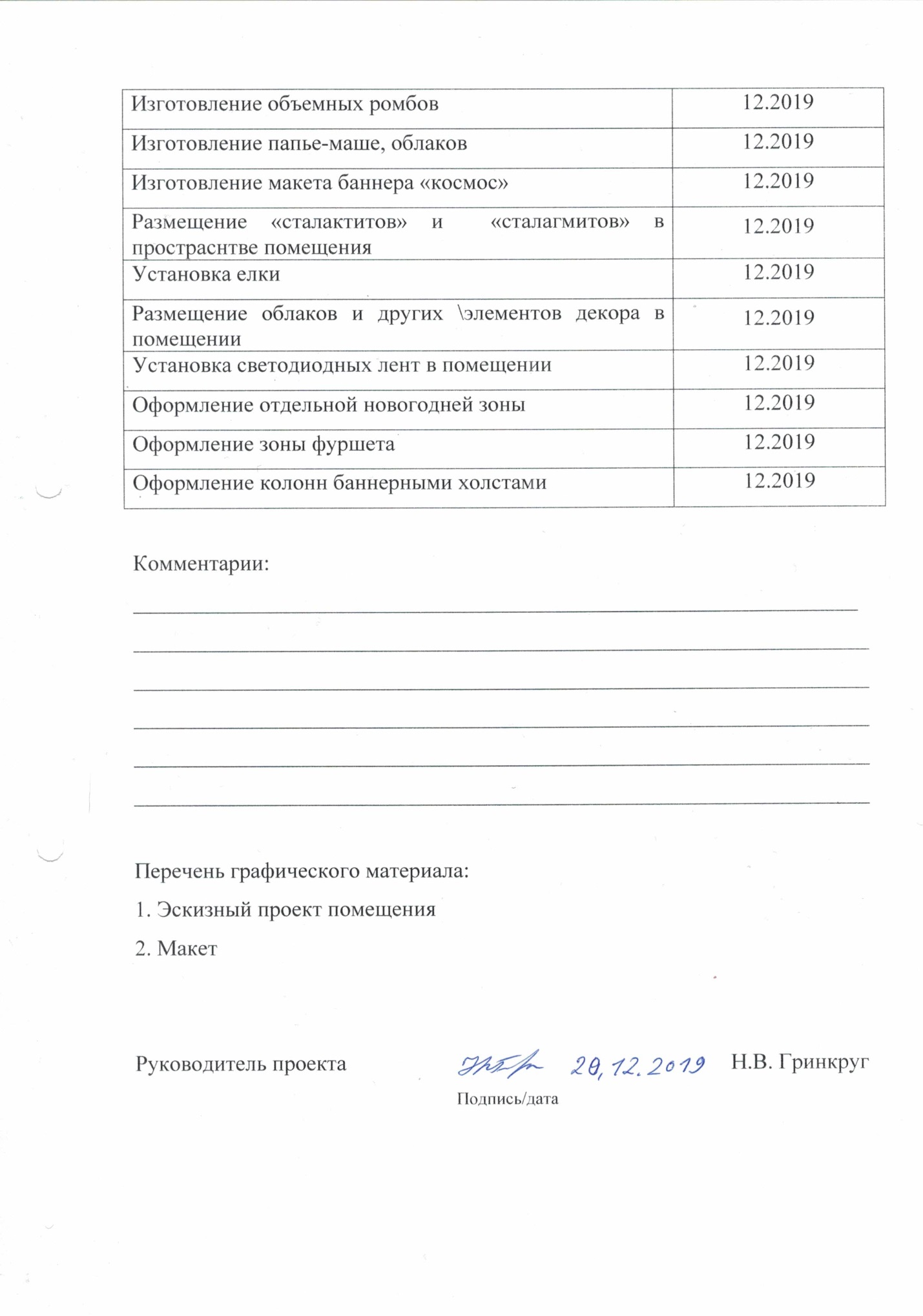 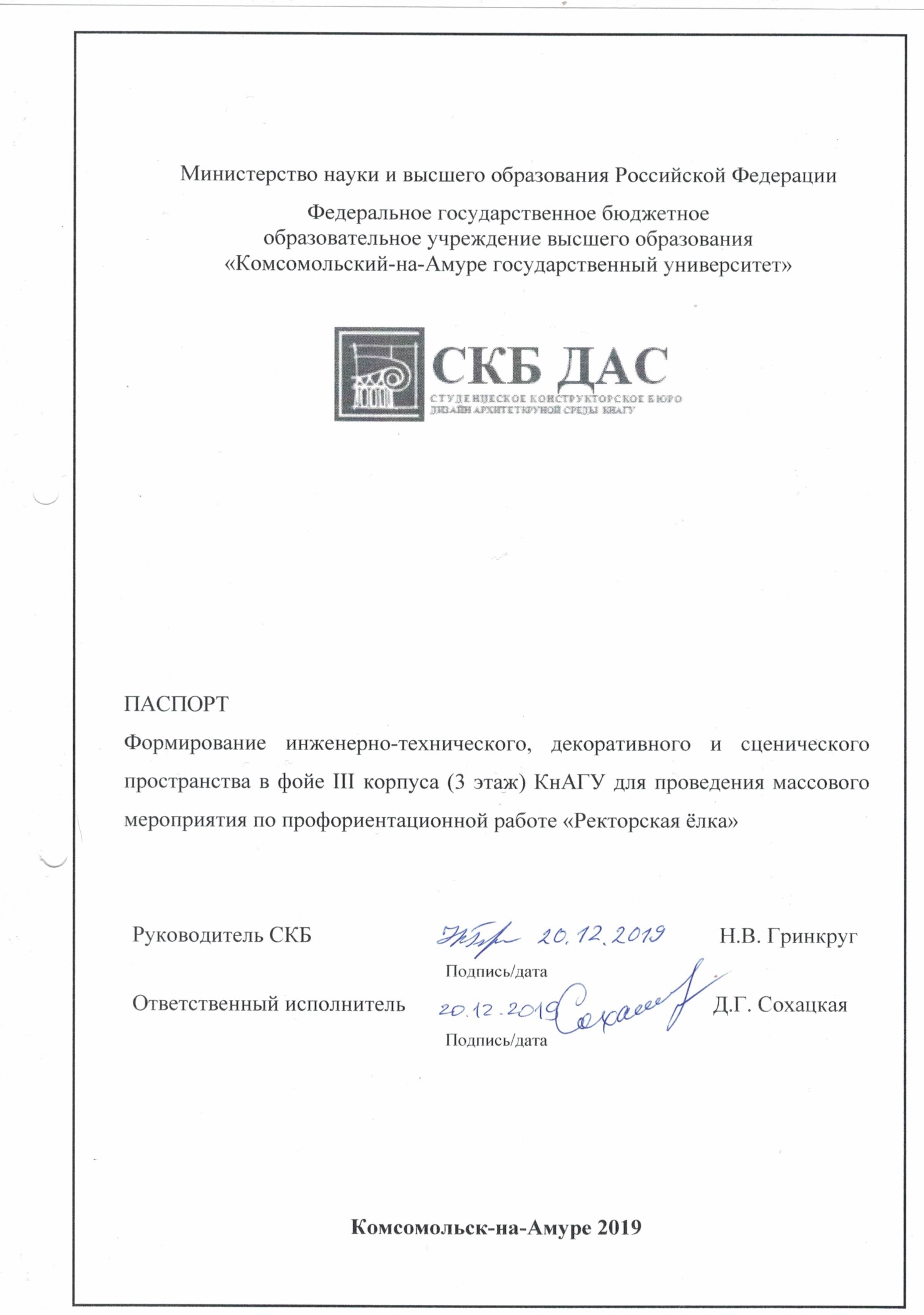 Содержание1	Общие положения	81.1	Наименование изделия	81.2	Наименования документов, на основании которых ведется проектирование системы	81.3	Перечень организаций, участвующих в разработке системы	82	Назначение и принцип действия	102.1	Назначение изделия	102.2	Области использования изделия	103	Состав изделия и комплектность	114	Технические характеристики	124.1	Основные технические характеристики блока мишеней	125	Условия эксплуатации	135.1	Правила и особенности размещения изделия	135.2 	Правила хранения и транспортирования	13	ПРИЛОЖЕНИЕ А	15 Общие положенияНастоящий паспорт является документом, предназначенным для ознакомления с основными характеристиками мероприятия «Формирование инженерно-технического, декоративного и сценического пространства в фойе III корпуса (3 этаж) КнАГУ для проведения массового мероприятия по профориентационной работе «Ректорская ёлка»» (далее «проект «Ректорская елка»»). Наименование изделияПолное наименование – «Формирование инженерно-технического, декоративного и сценического пространства в фойе III корпуса (3 этаж) КнАГУ для проведения массового мероприятия по профориентационной работе «Ректорская ёлка»»Наименования документов, на основании которых ведется проектирование системыПроет осуществляется на основании требований и положений следующих документов:техническое задание.Перечень организаций, участвующих в разработке системыЗаказчиком создания и оформления проекта «Ректорская елка» является Федеральное государственное бюджетное образовательное учреждение высшего образования «Комсомольский-на-Амуре государственный технический университет» (далее заказчик), находящееся по адресу: 681013, Хабаровский край, г. Комсомольск-на-Амуре, Ленина пр-кт., д. 17.Исполнителями работ по созданию проекта «Ректорская елка» являются Конструкторы студенческого конструкторского бюро факультета Кадастра и строительства (далее СКБ ФКС), студенты группы 6ДСб-1: Кожухарь А.Д., Харитонова Д.В., Шарунова Д.Е.Назначение и принцип действияНазначение изделияПредназначен для эстетического восприятия, визуального удовольствия, удовлетворения эстетических потребностей, для освоения практических навыков студентов в сфере декоратичвного оформления и поддержания культурных традиций русского народа, продвижения гедонистической функции, то есть сопричастности к творчеству как к развитию культурных ценностей.Области использования изделияПространство Комсомольского-на-Амуре государственного университета.Состав изделия и комплектностьТехнические характеристикиОсновные технические характеристики блока мишенейПространство, сформированное предметными формами, выполненными студентами и преподавателями бюро, состоят из: елки, выполненной из квадратной профиля 20*20 мм, по граням которой прикреплены светодиодные  ленты для подсветки граней в темноте для светового эффекта, каркас елки укрыт полупрозрачной белой тканью-сеткой; по полу и стене ближе потолку расположены «сталактиты» и  «сталагмиты» в виде кристаллов из белого ватмана, а также ромбовидные объемные формы, хаотично расположенные по стенам помещения; предметные формы в виде облаков подвешены в месте фотозоны, зоны установки елки и зоны фуршета, выполнены по технике папье-маше, сформированной формы, похожей на облако и оклеенное синтепоном для придания мягкости и пушистости; светодиодные ленты в виде «дождя» прикреплены вдоль колонн; баннерные холсты, с распечатанным изображением космического пространства или скопления звезд на темно-синем фоне, расположены на колоннах помещения и полностью закрывают предыдущий материал отделки колонны.Условия эксплуатацииИзделие выпускается в климатическом исполнении УХЛ 4.2 по ГОСТ 15150‐69 и предназначен для использования в стационарных условиях в закрытых помещениях при соответствующих климатических условиях: интервал температур от +10 до +35 °С; относительная влажность воздуха до 80 % при температуре +25 °С; высота над уровнем моря не более 2000 м;атмосферное давление от 86,6 до 106 кПа (от 650 до 800 мм рт. ст.). В помещении, где используется изделие не должно возникать условий для конденсации влаги (выпадения росы). Изделие является оптико‐электронным прибором, требующим бережного обращения. Для обеспечения безотказной работы, сохранения точности и его сбережения необходимо соблюдать следующие правила: изучить паспорт, прежде чем приступить к работе с изделием; предохранять изделие от ударов и повреждений; не прикасаться руками к оптическим элементам; не допускать самостоятельную разборку изделия. Правила и особенности размещения изделияДекор простраснтва сформирован и идентичен только к заданному помещения университета. Правила хранения и транспортированияЭлементы декора храняться в методическом фонде кафедры «Дизайн архитектурной среды».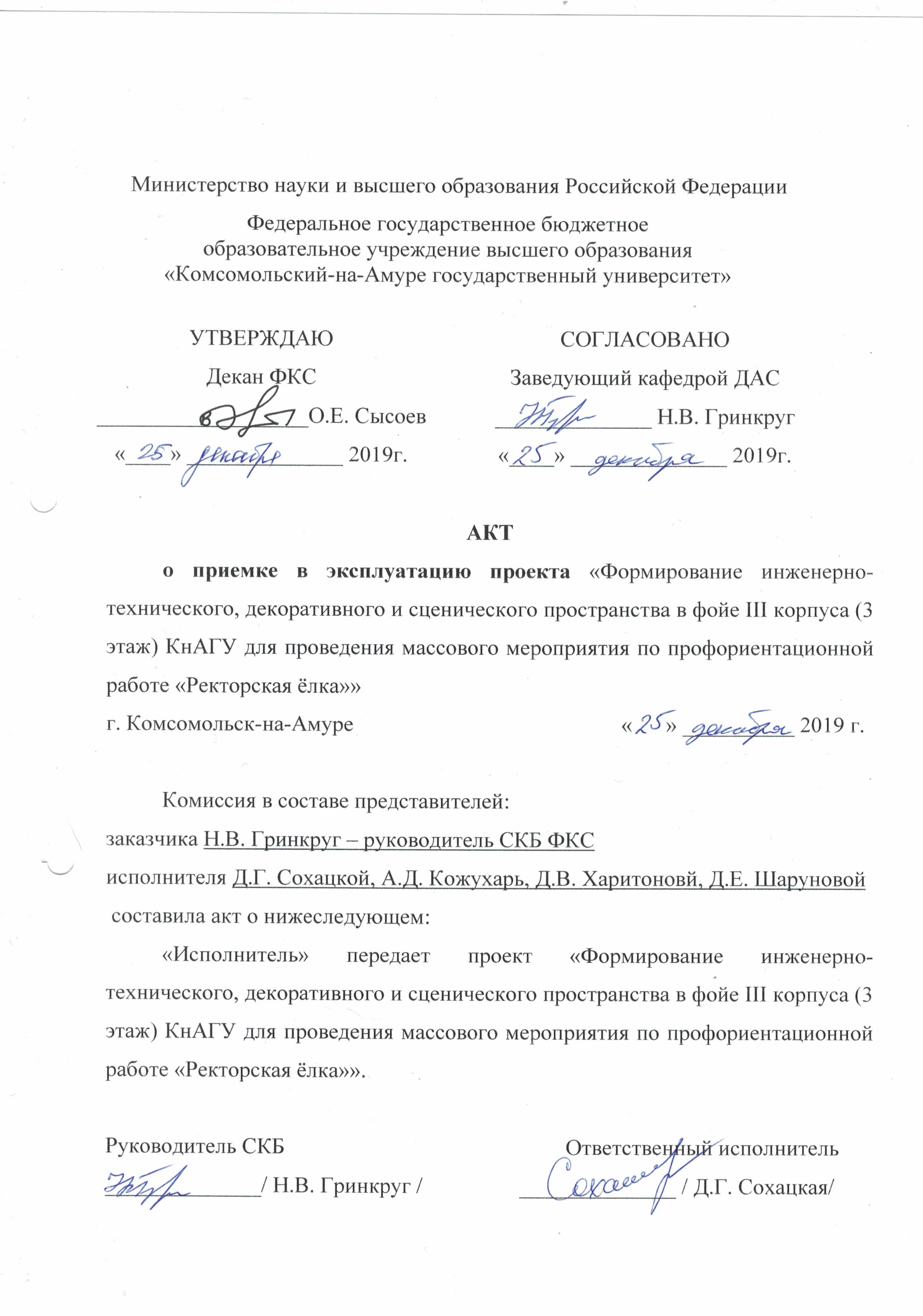 ПРИЛОЖЕНИЕ А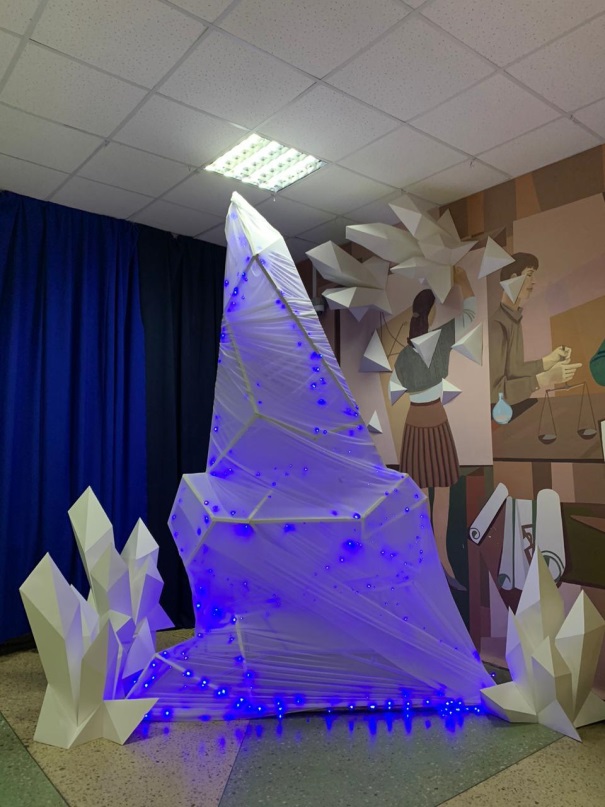 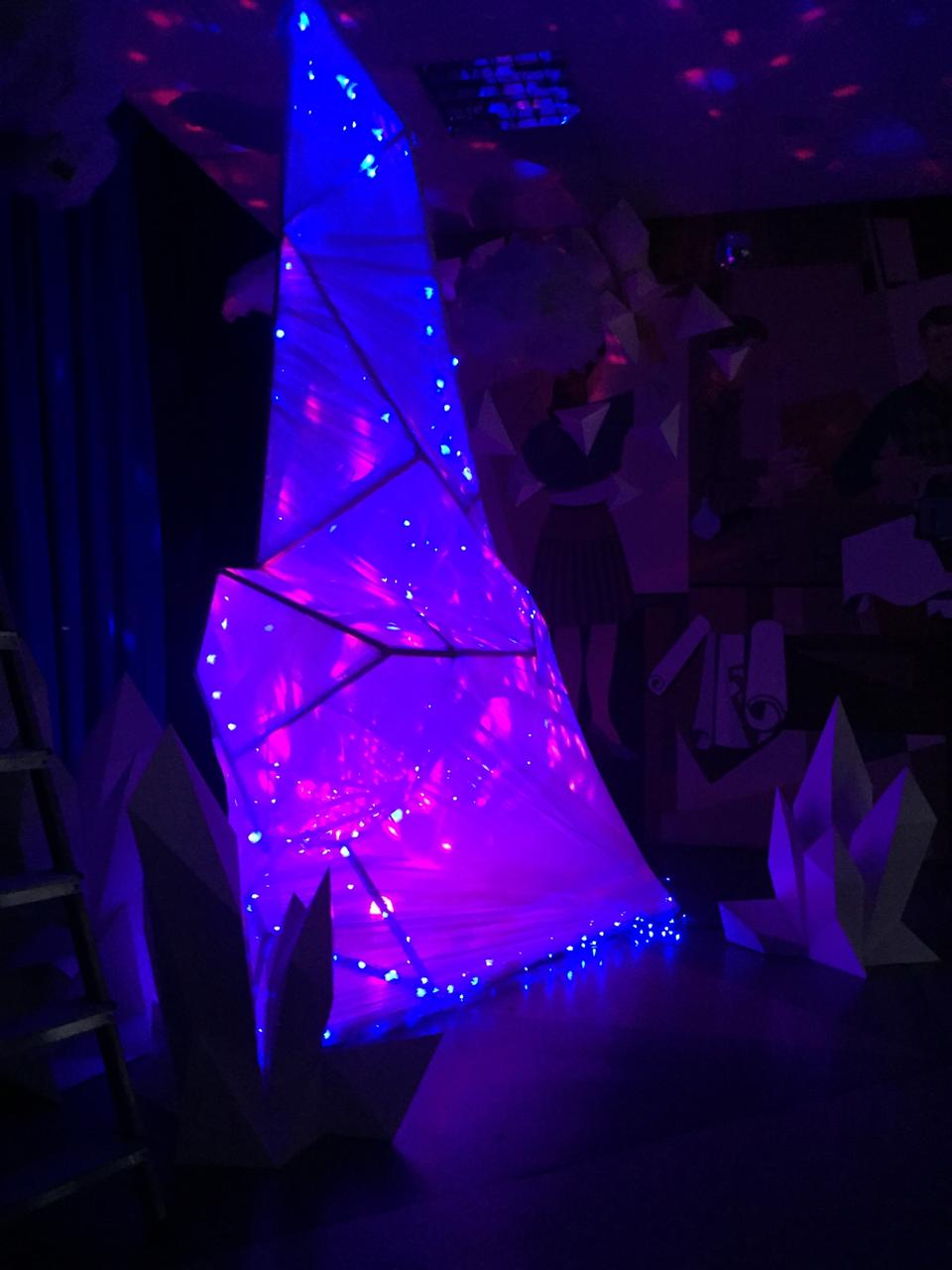 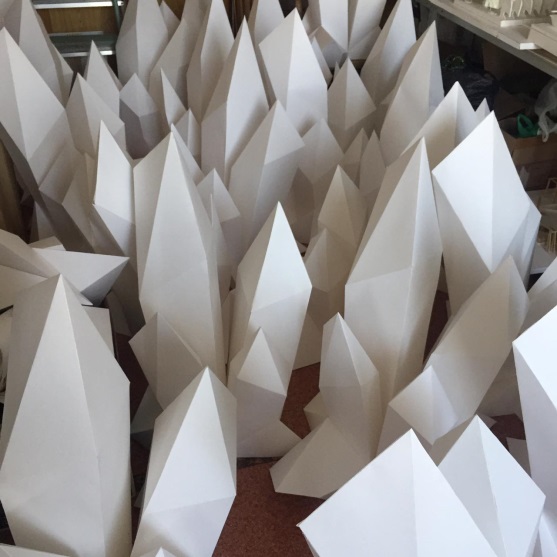 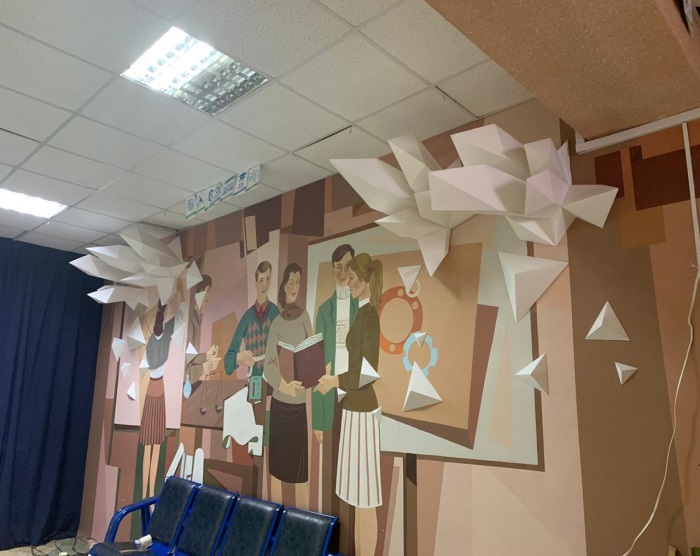 НазваниеФормирование инженерно-технического, декоративного и сценического пространства в фойе III корпуса (3 этаж) КнАГУ для проведения массового мероприятия по профориентационной работе «Ректорская ёлка»Тип проекта Инициативный(инициативный, по заказу, в рамках конкурса, учебная работа, другое)Исполнители Гринкруг Н. В.ответственный исполнительСохацкая Д.Г.Трипольский А.С.Кожухарь А.Д.Харитонова Д.В.Шарунова Д.Е.гр. 6ДСб-1Срок реализации11.2019-12.2019Наименование Количество, шт - объемные изделия из ватмана – кристаллы;плотная бумага, ватман100 шт.- объемные изделия из ватмана – ромбы малые, средние, большие;плотная бумага, ватман100 шт.- объемные облака из папье-маше, покрытые синтепономгазетная бумага – неограниченное количество; клей ПВА – 3 кг; синтепон – 10 упаковокБаннерные холсты с печатью4 шт.Стальная конструкция в виде Ёлки, с натянутой на нее тканьюткань-сетка – 8 метровНаименование работСрокПредпроектный анализ помещения11.2019Формирование технического заданий11.2019Установка целей и задач11.2019Способы решения заданных целей и задач11.2019Формирование эскизного проекта и макета11.2019Проектирование чертежей и выкроек для элементов декора11.2019Подготовка материалов для изготовления эелементов декора12.2019Изготовление «сталактитов» и  «сталагмитов»12.2019Наименование Количество, шт - объемные изделия из ватмана – кристаллы;22- объемные изделия из ватмана – ромбы малые, средние, большие;30- объемные облака из папье-маше, покрытые синтепоном15Баннерные холсты с печатью4 Стальная конструкция в виде Ёлки, с натянутой на нее тканью1